Проект решения Ботанического сельского совета «О внесении изменений в Устав муниципального образования  Ботаническое сельское поселение Раздольненского района Республики Крым»	Независимая экспертиза проектов решений Ботанического сельского совета может проводиться физическими и юридическими лицами в инициативном порядке за счет собственных средств.  Срок, отведенный для проведения независимой экспертизы с 10.11.2023 по 09.12.2023, заключения по результатам независимой экспертизы направляются в Администрацию Ботанического сельского поселения, botanikasovet@razdolnoe.rk.gov.ru.Дата публикации: 10.11.2023ПРОЕКТ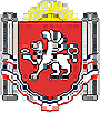 БОТАНИЧЕСКИЙ СЕЛЬСКИЙ СОВЕТРАЗДОЛЬНЕНСКОГО РАЙОНА РЕСПУБЛИКИ КРЫМРЕШЕНИЕ__.__.2023 года                     					   			 №___ О внесении изменений в Устав муниципального образования  Ботаническое сельское поселение Раздольненского района Республики КрымВ соответствии с Федеральным законом от 06.10.2003 г. N 131-ФЗ «Об общих принципах организации местного самоуправления в Российской Федерации», Федеральным законом от 04.08.2023 № 420-ФЗ «О внесении изменений в Федеральный закон  «Об общих принципах организации местного самоуправления в Российской Федерации» и статью 44 в Федерального закона «Об общих принципах организации публичной власти в субъектах Российской Федерации», руководствуясь статьями 37, 85 Устава Ботанического сельского поселения, принимая во внимание информационное письмо прокуратуры Раздольненского района от 02.10.2023 №Исорг-20350020-2305-23/-20350020, в целях приведения Устава в соответствие с действующим законодательством, Ботанический сельский советРЕШИЛ:1. Внести следующие изменения в Устав Ботанического сельского поселения, принятый решением 5 сессии Ботанического сельского совета I созыва от 10.11.2014 г. № 1 (далее – Устав):1.1. Пункт 12 части 1 статьи 10 Устава изложить в следующей редакции:«12) осуществление международных и внешнеэкономических связей в соответствии с Федеральным законом от 6 октября 2003 г. N 131-ФЗ «Об общих принципах организации местного самоуправления в Российской Федерации»;».1.2. Включить в  Устав главу XI.I. следующего содержания:«ГЛАВА XI.I. МЕЖДУНАРОДНЫЕ И ВНЕШНЕЭКОНОМИЧЕСКИЕ СВЯЗИ ОРГАНОВ МЕСТНОГО САМОУПРАВЛЕНИЯ ПОСЕЛЕНИЯСтатья 79.1. Полномочия органов местного самоуправления в сфере международных и внешнеэкономических связей1. Международные и внешнеэкономические связи осуществляются органами местного самоуправления Поселения в целях решения вопросов местного значения по согласованию с органами государственной власти Республики Крым в порядке, установленном законом Республики Крым.2. К полномочиям органов местного самоуправления Поселения в сфере международных и внешнеэкономических связей относятся:1) проведение встреч, консультаций и иных мероприятий в сфере международных и внешнеэкономических связей с представителями государственно-территориальных, административно-территориальных и муниципальных образований иностранных государств;2) заключение соглашений об осуществлении международных и внешнеэкономических связей органов местного самоуправления с органами местного самоуправления иностранных государств;3) участие в деятельности международных организаций в сфере межмуниципального сотрудничества в рамках полномочий органов, созданных специально для этой цели;4) участие в разработке и реализации проектов международных программ межмуниципального сотрудничества;5) иные полномочия в сфере международных и внешнеэкономических связей органов местного самоуправления в соответствии с международными договорами Российской Федерации, федеральными законами, иными нормативными правовыми актами Российской Федерации и законами Республики Крым.Статья 79.2. Соглашения об осуществлении международных и внешнеэкономических связей органов местного самоуправления Поселения1. В целях решения вопросов местного значения органы местного самоуправления Поселения заключают соглашения об осуществлении международных и внешнеэкономических связей с органами местного самоуправления иностранных государств по согласованию с Советом министров Республики Крым, в порядке, определяемом Республикой Крым.2. Регистрация органами государственной власти Республики Крым соглашений об осуществлении международных и внешнеэкономических связей органов местного самоуправления Поселения осуществляется в порядке, определяемом законом Республики Крым, и является обязательным условием вступления таких соглашений в силу.3. Подписанные соглашения об осуществлении международных и внешнеэкономических связей органов местного самоуправления Поселения подлежат опубликованию (обнародованию) в порядке, предусмотренном для опубликования (обнародования) муниципальных правовых актов.Статья 79.3. Информирование об осуществлении международных и внешнеэкономических связей органов местного самоуправления Поселения.Председатель Ботанического сельского совета ежегодно до 15 января информирует уполномоченный орган государственной власти Республики Крым в установленном указанным органом порядке об осуществлении международных и внешнеэкономических связей органов местного самоуправления Поселения и о результатах осуществления таких связей в предыдущем году.Статья 79.4. Перечень Соглашений об осуществлении международных и внешнеэкономических связей органов местного самоуправления Поселения.1. Поселение формирует перечень соглашений об осуществлении международных и внешнеэкономических связей органов местного самоуправления Поселения в порядке, определенном Советом министров Республики Крым. В такой перечень включаются все соглашения об осуществлении международных и внешнеэкономических связей органов местного самоуправления муниципального образования, в том числе соглашения, утративших силу.2. Председатель Ботанического сельского совета ежегодно до 15 января направляет в уполномоченный орган государственной власти Республики Крым перечень соглашений об осуществлении международных и внешнеэкономических связей органов местного самоуправления Поселения, включая в него соглашения, заключенные и утратившие силу в предыдущем году. В случае, если такой перечень направляется впервые, в него включаются все соглашения об осуществлении международных и  внешнеэкономических связей органов местного самоуправления поселения, в том числе соглашения утратившие силу».2.Председателю Ботанического сельского совета – главе администрации Ботанического сельского поселения в порядке, установленном Федеральным законом от 21.07.2005 № 97-ФЗ «О государственной регистрации уставов муниципальных образований»:2.1. Направить настоящее решение в регистрационный орган в течение 15 дней со дня его принятия;2.2. Обнародовать настоящее решение в соответствии с Уставом муниципального образования Ботаническое сельское поселение Раздольненского района Республики Крым;2.3. Направить в течение 10 дней со дня официального обнародования в регистрационный орган сведения об источнике и о дате официального обнародования настоящего решения для включения указанных сведений в государственный реестр уставов муниципальных образований субъекта Российской Федерации.3. Настоящее решение вступает в силу после его официального опубликования (обнародования).4. Контроль за исполнение настоящего решения возложить на председателя Ботанического сельского совета – главу администрации Ботанического сельского поселения.Председатель Ботанического сельскогосовета – глава администрации Ботаническогосельского поселения